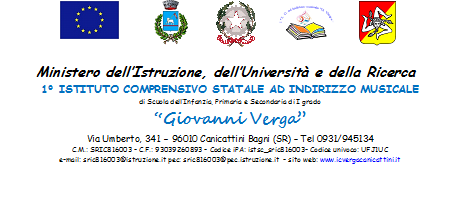 ANNO SCOLASTICO 2020/2021Scuola Secondaria di primo gradoPIANO DIDATTICO PERSONALIZZATO Classe ----^  Sezione  -----DATI  RELATIVI  ALL’ALUNNONote Informazioni ricavabili da diagnosi e/o colloqui con lo specialistaRelazionalità con compagni/adulti (sa relazionarsi/ interagire, partecipa agli scambi comunicativi)  approccio  agli  impegni  scolastici   (è   autonomo,  necessita di azioni di supporto…) capacità organizzative (sa gestirsi, sa gestire il materiale  scolastico, sa organizzare un piano di lavoro …)Consapevolezza delle proprie difficoltà: ne parla, le accetta, elude il problema …Documentazione del percorso scolastico pregresso attraverso colloquio e\o informazioni desunte da griglie osservative  ( continuità con ordini o classi precedenti di scuola).Rilevazione delle specifiche difficoltà che l’alunno presenta e dei suoi punti di forza.2. DESCRIZIONI DEL FUNZIONAMENTO DELLE ABILITÀ STRUMENTALI  (Le informazioni possono essere ricavate dalla diagnosi specialistica e/o da prove standardizzate eseguite in classe)NoteDiagnosi specialisticaProve standardizzate e/o semistrutturateOsservazione libera o sistematica (lettura subvocalica, segue con il dito,  tempo impiegato in relazione alla media della classe nella lettura ….)Schede di autovalutazione (come leggo … come scrivo … come studio …)Livelli di competenza nella lettura e scrittura (competenza fonologica a livello della parola, livello di struttura delle sillabe, livello dei suoni iniziali e finali della parola, tutti i singoli fonemi)Comprensione dei messaggi orali e scrittiComprensione di tipologie di testi (comprensione letterale, inferenziale, costruttiva, interpretativa, analitica, valutativa)Competenza linguistica (fonologica, lessicale, morfologica e sintattica)Competenza nell’area del calcolo, leggere e scrivere correttamente i numeri - processi di conteggio - processi lessicali – processi semantici, significato dei numeri rappresentazione mentale di tipo quantitativo,- e di sintassi, valore posizionale delle cifre, - calcolo a mente – calcolo scritto. (Composizione e scomposizione di insiemi, di numeri, raggruppamento, arrotondamento alla decina, si evidenziano errori di applicazione di formule, di procedure, scelta di strategie, errori visuospaziali, difficoltà ad imparare le tabelline, ad eseguire calcoli scritti, …)CARATTERISTICHE COMPORTAMENTALINotePartecipa agli scambi comunicativi e alle conversazioni collettive; collabora nel gruppo di lavoro scolastico,….Sa relazionarsi, interagire,….Sa gestire il materiale scolastico, sa organizzare un piano di lavoro,…. Parla delle sue difficoltà, le accetta, elude il problema …Percezione soggettiva di riuscire ad affrontare gli impegni scolastici con successo e fiducia nelle proprie possibilità di imparare  CARATTERISTICHE DEL PROCESSO DI APPRENDIMENTONote:  Informazioni ricavabili da: colloquio con i genitori e osservazioni dei docentiCapacità di memorizzare procedure (filastrocche, poesie, date, definizioni, termini specifici delle discipline,  formule, strutture grammaticali, regole che governano la lingua,   …)Capacità di immagazzinare e recuperare le informazioni.Interessi, predisposizioni e abilità particolari in determinate aree disciplinari.  5. a  STRATEGIE UTILIZZATE DALL’ALUNNO NELLO STUDIO        (segnare  con una X e spuntare quelle scelte )b  STRUMENTI UTILIZZATI DALL’ALUNNO (segnare quelle scelte con una X)6. INDIVIDUAZIONE DI EVENTUALI MODIFICHE ALL’INTERNO DEGLI OBIETTIVI DISCIPLINARI PER IL CONSEGUIMENTO DELLE COMPETENZE FONDAMENTALI7. STRATEGIE METODOLOGICHE E DIDATTICHE INCLUSIVE     (Segnare quelle scelte con una x)8. MISURE DISPENSATIVE (segnare quelle scelte con una X)     Nell’ambito delle varie discipline l’alunno viene dispensato:9. STRUMENTI COMPENSATIVI (segnare quelle scelte con una X)     L’alunno usufruirà dei seguenti strumenti compensativi sia a scuola che a casa:N.B. - Si ricorda che  le strutture grafiche (tipo diagrammi e/o mappe) possono servire ai ragazzi con DSA per trasporre e organizzare le loro conoscenze.  10. CRITERI E MODALITÀ DI VERIFICA E VALUTAZIONE     Si concordano (segnare con una X) :10.1 VALUTAZIONE PROVE INVALSI10.2  VALUTAZIONE ESAME DI STATO        L'alunno nella valutazione delle diverse discipline si avvarrà di:11. PATTO CON LA FAMIGLIA*Si concordano (segnare con una X):Programmazione delle Verifiche orali(Indicare le discipline)*Si ricorda, a Docenti e Genitori, che la sottoscrizione del PDP è vincolante, il successo formativo dell’allievo si basa su una fattiva collaborazione tra le parti.Per il Consiglio di Classe il Coordinatore: Prof.ssa  ___________________					  Siracusa ------------								 	         Il Dirigente Scolastico									_________________Cognome e nomeData e luogo di nascitaDiagnosi specialistica 1Informazioni dalla famiglia Aspetti emotivo- affettivo- motivazionali 2 - 3 Caratteristiche percorso didattico pregresso 4Altre osservazioni  5AmbitoDiagnosiOsservazioni dei docenti di classeLETTURAVelocitàLETTURACorrettezzaLETTURAComprensioneSCRITTURADettatoSCRITTURAProduzione testi:- Ideazione- Stesura- RevisioneSCRITTURAGrafiaCALCOLOA menteCALCOLOScrittoALTRIDISTURBIASSOCIATIDiagnosiOsservazioneALTRIDISTURBIASSOCIATIOsservazioniCollaborazione e partecipazione1Relazionalità con compagni/adulti 2Accettazione e rispetto delle regoleMotivazione al lavoro scolastico Capacità organizzative 3Rispetto degli impegni e delle responsabilitàConsapevolezza delle proprie difficoltà 4Senso di autoefficacia 5 Consapevolezza delle proprie difficoltà 4Autovalutazione delle proprie abilità  e potenzialità nelle diverse discipline                                                        Osservazioni                                                        OsservazioniCapacità di memorizzare le procedure operative nelle varie discipline ( Formule, strutture grammaticali, regole che governano la lingua…)Capacità di immagazzinare e recuperare le informazioni (date, definizione, termini specifici delle discipline…)Capacità di organizzare le informazioni (Integrazione di più informazioni ed elaborazione di concetti)Strategie utilizzateEvidenziaStrategie utilizzateIdentifica parole–chiaveStrategie utilizzateUtilizza schemiStrategie utilizzateUtilizza mappe concettualiStrategie utilizzateUtilizza la sintesi vocaleModalità di affrontare il testo scritto Usa la video scrittura al pcModalità di affrontare il testo scritto Utilizza il correttore ortografico Modalità di affrontare il testo scritto SchematizzaModalità di svolgimento del compito assegnato Ricorre all’insegnante per spiegazioniModalità di svolgimento del compito assegnato Ricorre ad un compagnoModalità di svolgimento del compito assegnato Necessità di continui stimoliModalità di svolgimento del compito assegnato E’ lentoModalità di svolgimento del compito assegnato E’ autonomoModalità di svolgimento del compito assegnato Riscrittura di testi con modalità grafica diversaModalità di svolgimento del compito assegnato AltroStrumenti informaticiFotocopie adattateSchemi e mappeAppunti scritti al PCRegistrazioniMateriali multimedialiTesti con immaginiTesti con ampie spaziatureAltro: PadletAREA LINGUISTICAAREA LINGUISTICAItalianoIngleseFranceseAREA ARTISTICO-ESPRESSIVAAREA ARTISTICO-ESPRESSIVAMusicaArte e immagineEducazione FisicaAREA STORICO-GEOGRAFICAAREA STORICO-GEOGRAFICAStoriaGeografia / Approfondimento di Geografia AREA MATEMATICO-SCIENTIFICO-TECNOLOGICAAREA MATEMATICO-SCIENTIFICO-TECNOLOGICAMatematicaScienze TecnologiaIncoraggiare l’apprendimento collaborativoFavorire le attività in piccolo gruppo e il tutoraggio Promuovere la consapevolezza del proprio modo di apprendere “al fine di imparare ad apprendere”Privilegiare l’apprendimento esperienziale e laboratoriale  “per favorire l’operatività e allo stesso  tempo  il dialogo, la riflessione su quello che si fa”Sollecitare le conoscenze precedenti per introdurre nuovi argomenti e creare aspettativeSviluppare processi di autovalutazione e autocontrollo delle proprie strategie di apprendimentoIndividuare  mediatori  didattici che facilitano l’apprendimento  (immagini, schemi, mappe …).Dalla lettura ad alta voceDal prendere appuntiDai tempi standard (dalla consegna delle prove scritte in tempi maggiori di quelli previsti per gli alunni senza DSA)Dal copiare dalla lavagnaDalla dettatura di testi/o appuntiDa un eccessivo carico di compitiDallo studio mnemonico di formule, tabelline, testi scritti (poesie, ecc.)Dallo studio della lingua straniera in forma scrittaStrumenti specificiTabelle, formulari, tavola pitagorica;Strumenti specificiUso di ImmaginiStrumenti specificiSchemi e  mappe concettualiStrumenti specificiSchemi  e  mappe per la costruzione del TestoStrumenti specificiSchemi e mappe concettuali elaborati dai docentiStrumenti specificiCalcolatriceStrumenti specificiFoglio di calcoloStrumenti specificiProgrammi di videoscritturaStrumenti specificiCorrettore ortograficoStrumenti specificiSintetizzatore vocaleStrumenti specificiStampante e scannerRegistratore (per prendere appunti, registrare spiegazioni)Libri di testo digitali (pdf)Calcolatrice parlanteSintesi vocaleSoftware didattici freeVerifiche orali programmateCompensazione con prove orali di compiti scrittiUso di mediatori didattici durante le prove scritte e orali (Mappe mentali e/o cognitive)Valutazioni più attente ai contenuti che alla formaProgrammazione di tempi più lunghi per l’esecuzione di prove scritteProve informatizzateQuestionari a risposta breve e/o multiplaProve Nazionali InvalsiMisure dispensativeStrumenti compensativiTempi aggiuntiviItalianoMatematicaIngleseDisciplinaMisure dispensativeStrumenti compensativiTempi aggiuntiviItalianoStoria Geografia /ApprofondimentoMatematica / ScienzeInglese Francese  / Spagnolo Tecnologia Arte e immagineMusica Educazione FisicaCompiti a casa strumenti e modalità di aiutoRiduzione del carico di studio a casaCompiti a casa strumenti e modalità di aiutoOrganizzazione di un piano di studio settimanale con distribuzione giornaliera del carico di studio 1Compiti a casa strumenti e modalità di aiutoPartecipazione e Collaborazione con figure AID (Associazione italiana Dislessia)Compiti a casa strumenti e modalità di aiutoFigure parentali a supportoCompiti a casa strumenti e modalità di aiutoDoposcuola specializzatoAltroLunedìMartedìMercoledìGiovedìVenerdìApprovato dai Sigg. Genitori             Si No Firma:Firma:Firma:Firma:Firma: